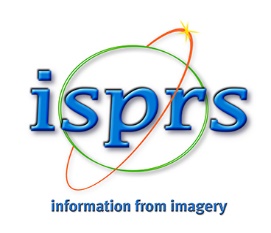 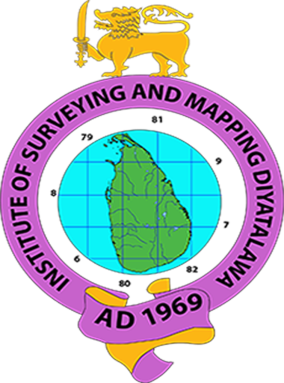 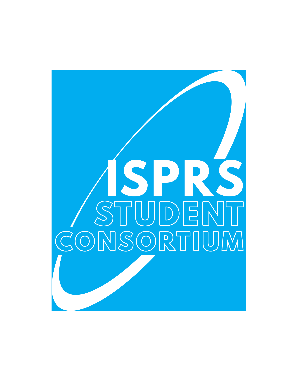 ISPRS STUDENT CONSORTIUM SUMMER SCHOOL 2024REGISTRATION FORM“SPACE TECHNOLOGY AND ENHANCED SPATIAL DATA SERVICES FOR SUSTAINABLE DEVELOPMENT”Institute of Surveying and Mapping, Sri Lanka   22 NOV 2024 – 26 NOV 2024Please fill in this form. Mark  with the corresponding information with an (X).Write a few sentences on how the summer school will support your further career:Selection will be based generally on the date of registration. Registration fee is 100 USD (RS. 30,000.00). Fees cover accommodation in shared room, meals, participation in the summer school, learning material (lectures and practical labs), social events and field trip. Fees should be paid in cash at ACRS 2024 Registration Desk or on Arrival at ISMD.Please fill-in this registration form and send it, preferably via email, to: summerschool2024ism@gmail.com International applicants should send the registration by 2022.10.22, so that you get the visa in time for the Summer School and be able to book cheap flights.Local applicants should send the registration the latest by 2024.10.22.For International Participants: To ensure that registered persons will really attend the summer school, we need a letter from your superior of your organization/company stating that your travel costs will be covered. This should be sent together with your registration, again preferably by email.Given NameMiddle NameLast NameAgeGender Female                         Male Female                         Male Female                         MaleNationalityPassport NumberSpecial Meal Requirements Vegetarian                  Others, please specify: Halal only Vegetarian                  Others, please specify: Halal only Vegetarian                  Others, please specify: Halal onlyPositionDegree Towards Your Study (if you are a student) Bachelor                    Master/Diploma PhDInstitution or Company (indicate the Department/Institute of affiliation)Street and NumberCity / Postal (ZIP) CodeState/ProvinceCountryTelephone NumberMobile NumberFaxEmail AddressDo you need an invitation letter for Visa or other purposes? Yes NoThe invitation letter can be sent via: Email with Scanned Signature Fax Post/Mail (hard copy)      Mailing Address: ____________________________      __________________________________________